Avant-proposLe rôle du Secteur des radiocommunications est d’assurer l’utilisation rationnelle, équitable, efficace et économique du spectre radioélectrique par tous les services de radiocommunication, y compris les services par satellite, et de procéder à des études pour toutes les gammes de fréquences, à partir desquelles les Recommandations seront élaborées et adoptées.Les fonctions réglementaires et politiques du Secteur des radiocommunications sont remplies par les Conférences mondiales et régionales des radiocommunications et par les Assemblées des radiocommunications assistées par les Commissions d’études.Politique en matière de droits de propriété intellectuelle (IPR)La politique de l'UIT-R en matière de droits de propriété intellectuelle est décrite dans la «Politique commune de l'UIT-T, l'UIT-R, l'ISO et la CEI en matière de brevets», dont il est question dans la Résolution UIT-R 1. Les formulaires que les titulaires de brevets doivent utiliser pour soumettre les déclarations de brevet et d'octroi de licence sont accessibles à l'adresse http://www.itu.int/ITU-R/go/patents/fr, où l'on trouvera également les Lignes directrices pour la mise en oeuvre de la politique commune en matière de brevets de l'UIT-T, l'UIT-R, l'ISO et la CEI et la base de données en matière de brevets de l'UIT-R.Publication électroniqueGenève, 2019 UIT 2019Tous droits réservés. Aucune partie de cette publication ne peut être reproduite, par quelque procédé que ce soit, sans l’accord écrit préalable de l’UIT.RECOMMANDATION  UIT-R  BT.2111-1Spécifications de la mire de référence de barres de couleur pour 
les systèmes de télévision à grande plage dynamique(2017-2019)Domaine d'applicationLa présente Recommandation contient les spécifications de la mire de référence pour les systèmes de télévision à grande plage dynamique définis dans la Recommandation UIT-R BT.2100.Mots clésBarres de couleur, grande plage dynamique (HDR), télévision à grande plage dynamique (TV-HDR), hybride log-gamma (HLG), quantification perceptuelle (PQ), mire de référence, signal de test.L'Assemblée des radiocommunications de l'UIT,considéranta)	que les mires de référence représentent un moyen pratique d'évaluer la chrominance et la luminance d'un système de télévision;b)	qu'une telle mire de référence peut être utile lors de la diffusion en formats multiples ou lors de la conversion d'un format en un autre;c)	que l'utilisation d'une mire de référence peut simplifier les procédures d'évaluation et réduire les risques de mauvaise interprétation de paramètres de signaux et d'alignement incorrect de systèmes,notantque la Recommandation UIT-R BT.2100 définit les valeurs des paramètres de l'image dans le cas de systèmes de télévision à grande plage dynamique à utiliser pour la production et l'échange international de programmes,recommandede mettre en oeuvre la mire de référence définie à l'Annexe 1 et d'envisager de l'utiliser aux fins de la production et de la distribution dans des systèmes de télévision à grande plage dynamique (TV-HDR).Annexe 1
(normative)

Spécifications de la mire de référence1	Références normativesRecommandation UIT-R BT.471 –	Nomenclature et description des signaux de barre de couleur.Recommandation UIT-R BT.709 –	Valeur des paramètres des normes de TVHD pour la production et l'échange international de programmes.Recommandation UIT-R BT.2100 –	Valeurs des paramètres de l'image dans le cas de systèmes de télévision à grande plage dynamique à utiliser pour la production et l'échange international de programmes.2	ObjectifsLa mire de référence a pour objet:–	de vérifier la qualité de la chrominance et de la luminance dans l'ensemble de la chaîne de production;–	de vérifier et d'ajuster l'alignement de la chrominance et de la luminance des équipements de radiodiffusion, en particulier des moniteurs vidéo;–	de procéder à l'évaluation générale des équipements de production, d'émission et de présentation vidéo;–	de déterminer qu'un circuit vidéo est actif et que le circuit audio associé est disponible.Il n'est pas prévu d'utiliser cette mire de référence pour le réglage du niveau de noir, pour lequel il vaut mieux utiliser un signal PLUGE.3	Types de systèmesLa mire décrite dans la présente Recommandation est destinée à être utilisée avec la Recommandation UIT-R BT.2100. Les systèmes en question diffèrent par les proportions de leur codage des couleurs (ou «colorimétrie») et par leur résolution.4	Zones de la mire de référenceLes diverses zones de la mire de référence pour le système HLG avec codage de plage étroite sont illustrées dans la Fig. 1; la mire pour le système PQ avec codage de plage étroite est illustrée dans la Fig. 2, et la mire pour le système PQ avec codage de plage complète est illustrée dans la Fig. 3. Un diagramme de couleur est représenté dans la Fig. 4. Voir également les Pièces jointes 1 et 2.FIGURE 1Détails de la mire de référence pour le système HLG plage étroiteFIGURE 2Détails de la mire de référence pour le système PQ plage étroiteFIGURE 3Détails de la mire de référence pour le système PQ plage complèteTABLEAU 1 Dimensions des barres pour les formats 2K, 4K et 8K FIGURE 4Diagramme de couleurs de la mire de référenceTABLEAU 2Niveau des signaux pour le système HLG plage étroiteTABLEAU 2 (fin)TABLEAU 3Niveau des signaux pour le système PQ plage étroite TABLEAU 3 (fin)TABLEAU 4Niveau des signaux pour le système PQ plage complèteFIGURE 5Niveaux du signal de rampe HLG/PQ plage étroite TABLEAU 5 Largeur de la rampe HLG/PQ plage étroite pour les formats 2K, 4K et 8K FIGURE 6Niveaux du signal de rampe PQ plage complèteTABLEAU 6Largeur de la rampe PQ plage complète pour les formats 2K, 4K et 8KPièce jointe 1 
de l'Annexe 1
(informative) 

Zones de la mire de référence HLGfigure 7Barres de couleur: les barres de couleur principales sont à 75%HLG, avec des barres de couleur 100%HLG en haut.Barres de couleur BT.709: générées au moyen de la fonction OETF HLG et d'une matrice linéaire. Les barres de couleur BT.709 sont placées en bas à gauche et à droite pour éviter tout chevauchement avec les barres de couleur principales sur un oscilloscope.Rampe: les niveaux vont de −7%HLG à 109%HLG. Le niveau vidéo à 0% correspond au bord gauche de la barre verte.Escalier: les niveaux vont de −7%HLG à 109%HLG. Le bord gauche de la marche à 0% correspond au bord gauche de la barre jaune. Le pas est de 10% entre 0%HLG et 100%HLG. La largeur de chaque marche est la moitié de la largeur d'une barre de couleur. Le signal d'escalier et le signal de rampe sont placés de manière à ne pas se chevaucher sur un oscilloscope.Signal noir: constitué de niveaux vidéo à 0%, −2%, 0%, +2%, 0%, +4% et 0%, il est placé dans la partie inférieure gauche loin des zones brillantes pour une meilleure visibilité.Barres grises (à gauche et à droite): ces zones peuvent, en option, être utilisées pour définir d'autres mires afin de répondre à des besoins spécifiques.Pièce jointe 2 
de l'Annexe 1
(informative) 

Forme d'onde HLG sur un oscilloscopeLa Figure 8 montre la forme d'onde HLG de la mire de référence sur un oscilloscope.FIGURE 8Forme d'onde sur un oscilloscope (rouge, vert et bleu, respectivement)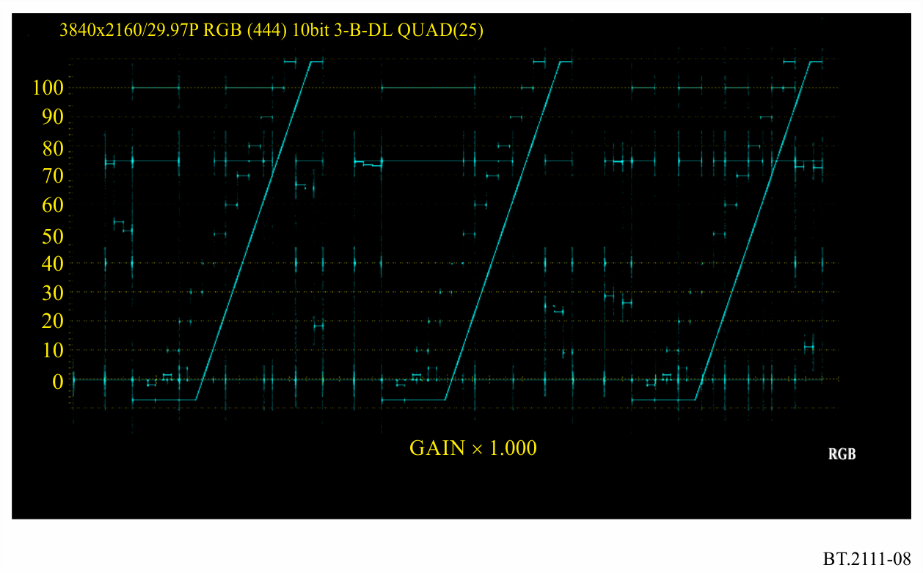 ______________Recommandation  UIT-R  BT.2111-1(06/2019)Spécifications de la mire de référence de barres de couleur pour les systèmes de télévision à grande plage dynamiqueSérie BTService de radiodiffusion télévisuelleSéries des Recommandations UIT-R (Egalement disponible en ligne: http://www.itu.int/publ/R-REC/fr)Séries des Recommandations UIT-R (Egalement disponible en ligne: http://www.itu.int/publ/R-REC/fr)SériesTitreBODiffusion par satelliteBREnregistrement pour la production, l'archivage et la diffusion; films pour la télévisionBSService de radiodiffusion sonoreBTService de radiodiffusion télévisuelleFService fixeMServices mobile, de radiorepérage et d'amateur y compris les services par satellite associésPPropagation des ondes radioélectriquesRARadio astronomieRSSystèmes de télédétectionSService fixe par satelliteSAApplications spatiales et météorologieSFPartage des fréquences et coordination entre les systèmes du service fixe par satellite et du service fixeSMGestion du spectreSNGReportage d'actualités par satelliteTFEmissions de fréquences étalon et de signaux horairesVVocabulaire et sujets associésNote: Cette Recommandation UIT-R a été approuvée en anglais aux termes de la procédure détaillée dans la
Résolution UIT-R 1. Dimensions des barres 
(pixels)2K4K8Ka192038407680b108021604320c240480960d206412824e204408816f136272544g70140280h68136272i238476952j4388761752k282564112810 bits10 bits10 bits12 bits12 bits12 bitsZone de l'image R´G´B´R´G´B´Blanc 100%9409409403 7603 7603 760Jaune 100%940940643 7603 760256Cyan 100%649409402563 7603 760Vert 100%64940642563 760256Magenta 100%940649403 7602563 760Rouge 100%94064643 760256256Bleu 100%64649402562563 760Blanc 75%7217217212 8842 8842 884Jaune 75%721721642 8842 884256Cyan 75%647217212562 8842 884Vert 75%64721642562 884256Magenta 75%721647212 8842562 884Rouge 75%72164642 884256256Bleu 75%64647212562562 884Gris 40%4144144141 6561 6561 656Marche à −7%444161616Marche à 0%646464256256256Marche à 10%152152152608608608Marche à 20%239239239956956956Marche à 30%3273273271 3081 3081 30810 bits10 bits10 bits12 bits12 bits12 bitsZone de l'image R´G´B´R´G´B´Marche à 40%4144144141 6561 6561 656Marche à 50%5025025022 0082 0082 008Marche à 60%5905905902 3602 3602 360Marche à 70%6776776772 7082 7082 708Marche à 80%7657657653 0603 0603 060Marche à 90%8528528523 4083 4083 408Marche à 100%9409409403 7603 7603 760Marche à 109% 1 0191 0191 0194 0764 0764 076RampeVoir la Fig. 5 et le Tableau 5Voir la Fig. 5 et le Tableau 5Voir la Fig. 5 et le Tableau 5Voir la Fig. 5 et le Tableau 5Voir la Fig. 5 et le Tableau 5Voir la Fig. 5 et le Tableau 5Jaune BT.709 75%7137193162 8522 8761 264Cyan BT.709 75%5387097182 1522 8362 872Vert BT.709 75%5127062962 0482 8241 184Magenta BT.709 75%6512867052 6041 1442 820Rouge BT.709 75%6392691642 5561 076656Bleu BT.709 75%2271477029085882 808Noir 0% 646464256256256Noir −2% 484848192192192Noir +2% 808080320320320Noir +4% 99999939639639610 bits10 bits10 bits12 bits12 bits12 bitsZone de l'image R´G´B´R´G´B´Blanc 100%9409409403 7603 7603 760Jaune 100%940940643 7603 760256Cyan 100%649409402563 7603 760Vert 100%64940642563 760256Magenta 100%940649403 7602563 760Rouge 100%94064643 760256256Bleu 100%64649402562563 760Blanc 58%5725725722 28822882 288Jaune 58%572572642 2882 288256Cyan 58%645725722562 2882 28810 bits10 bits10 bits12 bits12 bits12 bitsZone de l'imageR´G´R´G´R´G´Vert 58%64572642562 288256Magenta 58%572645722 2882562 288Rouge 58%57264642 288256256Bleu 58%64645722562562 288Gris 40%4144144141 6561 6561 656Marche à –7%444161616Marche à 0%646464256256256Marche à 10%152152152608608608Marche à 20%239239239956956956Marche à 30%3273273271 3081 3081 308Marche à 40%4144144141 6561 6561 656Marche à 50%5025025022 0082 0082 008Marche à 60%5905905902 3602 3602 360Marche à 70%6776776772 7082 7082 708Marche à 80%7657657653 0603 0603 060Marche à 90%8528528523 4083 4083 408Marche à 100%9409409403 7603 7603 760Marche à 109% 1019101910194 0764 0764 076RampeVoir la Fig. 5 et le Tableau 5Voir la Fig. 5 et le Tableau 5Voir la Fig. 5 et le Tableau 5Voir la Fig. 5 et le Tableau 5Voir la Fig. 5 et le Tableau 5Voir la Fig. 5 et le Tableau 5Jaune BT.709 58%5685713812 2722 2841 524Cyan BT.709 58%4845665711 9362 2642 284Vert BT.709 58%4745643681 8962 2561 472Magenta BT.709 58%5363615642 1441 4442 256Rouge BT.709 58%5303502562 1201 4001 024Bleu BT.709 58%3172365621 2689442 248Noir 0% 646464256256256Noir −2% 484848192192192Noir +2% 808080320320320Noir +4% 99999939639639610 bits10 bits10 bits12 bits12 bits12 bitsZone de l'image R´G´B´R´G´B´Blanc 100%1 0231 0231 0234 0954 0954 095Jaune 100%1 0231 02304 0954 0950Cyan 100%01 0231 02304 0954 095Vert 100%010230040950Magenta 100%1 02301 0234 09504 095Rouge 100%1 023004 09500Bleu 100%001 023004 095Blanc 58%5935935932 3752 3752 375Jaune 58%59359302 3752 3750Cyan 58%059359302 3752 375Vert 58%0593002 3750Magenta 58%59305932 37502 375Rouge 58%593002 37500Bleu 58%00593002 375Gris 40%4094094091 6381 6381 638Marche à 0%000000Marche à 10%102102102410410410Marche à 20%205205205819819819Marche à 30%3073073071 2291 2291 229Marche à 40%4094094091 6381 6381 638Marche à 50%5125125122 0482 0482 048Marche à 60%6146146142 4572 4572 457Marche à 70%7167167162 8672 8672 867Marche à 80%8188188183 2763 2763 276Marche à 90%9219219213 6863 6863 686Marche à 100%1 0231 0231 0234 0954 0954 095RampeVoir la Fig. 6 et le Tableau 6Voir la Fig. 6 et le Tableau 6Voir la Fig. 6 et le Tableau 6Voir la Fig. 6 et le Tableau 6Voir la Fig. 6 et le Tableau 6Voir la Fig. 6 et le Tableau 6Jaune BT.709 58%5895923702 3562 3701 480Cyan BT.709 58%4915865921 96423452 368Vert BT.709 58%4785843551 9152 3391 420Magenta BT.709 58%5513475842 2061 3892 336Rouge BT.709 58%5443342252 1781 337900Bleu BT.709 58%2962015821 1848052 328Noir 0% 000000Noir +2% 202020828282Noir +4% 414141164164164Largeur
(pixels)2K2K4K4K8K8KLargeur
(pixels)10 bits12 bits10 bits12 bits10 bits12 bitsA1 6801 6803 3603 3606 7206 720B5595591 1181 1172 2362 233C(1)1 0141 0152 0282 0314 0564 062D107106214212428425E(2)5959118119236239F(3)9359351 8701 8713 7403 743(1)	C correspond aux niveaux du signal compris entre 5 et 1 018 pour 10 bits et entre 17 et 4 078 pour le format 8K-12 bits, entre 18 et 4 078 pour le format 4K-12 bits, et entre 20 et 4 076 pour le format 2K-12 bits.(2)	E correspond aux niveaux du signal compris entre 5 et 63 pour 10 bits et entre 17 et 255 pour le format 8K-12 bits, entre 18 et 254 pour le format 4K-12 bits, et entre 20 et 252 pour le format 2K-12 bits.(3)	F correspond aux niveaux du signal compris entre 5 et 939 pour 10 bits et entre 17 et 3 759 pour le format 8K-12 bits, entre 18 et 3 758 pour le format 4K-12 bits, et entre 20 et 3 756 pour le format 2K-12 bits.(1)	C correspond aux niveaux du signal compris entre 5 et 1 018 pour 10 bits et entre 17 et 4 078 pour le format 8K-12 bits, entre 18 et 4 078 pour le format 4K-12 bits, et entre 20 et 4 076 pour le format 2K-12 bits.(2)	E correspond aux niveaux du signal compris entre 5 et 63 pour 10 bits et entre 17 et 255 pour le format 8K-12 bits, entre 18 et 254 pour le format 4K-12 bits, et entre 20 et 252 pour le format 2K-12 bits.(3)	F correspond aux niveaux du signal compris entre 5 et 939 pour 10 bits et entre 17 et 3 759 pour le format 8K-12 bits, entre 18 et 3 758 pour le format 4K-12 bits, et entre 20 et 3 756 pour le format 2K-12 bits.(1)	C correspond aux niveaux du signal compris entre 5 et 1 018 pour 10 bits et entre 17 et 4 078 pour le format 8K-12 bits, entre 18 et 4 078 pour le format 4K-12 bits, et entre 20 et 4 076 pour le format 2K-12 bits.(2)	E correspond aux niveaux du signal compris entre 5 et 63 pour 10 bits et entre 17 et 255 pour le format 8K-12 bits, entre 18 et 254 pour le format 4K-12 bits, et entre 20 et 252 pour le format 2K-12 bits.(3)	F correspond aux niveaux du signal compris entre 5 et 939 pour 10 bits et entre 17 et 3 759 pour le format 8K-12 bits, entre 18 et 3 758 pour le format 4K-12 bits, et entre 20 et 3 756 pour le format 2K-12 bits.(1)	C correspond aux niveaux du signal compris entre 5 et 1 018 pour 10 bits et entre 17 et 4 078 pour le format 8K-12 bits, entre 18 et 4 078 pour le format 4K-12 bits, et entre 20 et 4 076 pour le format 2K-12 bits.(2)	E correspond aux niveaux du signal compris entre 5 et 63 pour 10 bits et entre 17 et 255 pour le format 8K-12 bits, entre 18 et 254 pour le format 4K-12 bits, et entre 20 et 252 pour le format 2K-12 bits.(3)	F correspond aux niveaux du signal compris entre 5 et 939 pour 10 bits et entre 17 et 3 759 pour le format 8K-12 bits, entre 18 et 3 758 pour le format 4K-12 bits, et entre 20 et 3 756 pour le format 2K-12 bits.(1)	C correspond aux niveaux du signal compris entre 5 et 1 018 pour 10 bits et entre 17 et 4 078 pour le format 8K-12 bits, entre 18 et 4 078 pour le format 4K-12 bits, et entre 20 et 4 076 pour le format 2K-12 bits.(2)	E correspond aux niveaux du signal compris entre 5 et 63 pour 10 bits et entre 17 et 255 pour le format 8K-12 bits, entre 18 et 254 pour le format 4K-12 bits, et entre 20 et 252 pour le format 2K-12 bits.(3)	F correspond aux niveaux du signal compris entre 5 et 939 pour 10 bits et entre 17 et 3 759 pour le format 8K-12 bits, entre 18 et 3 758 pour le format 4K-12 bits, et entre 20 et 3 756 pour le format 2K-12 bits.(1)	C correspond aux niveaux du signal compris entre 5 et 1 018 pour 10 bits et entre 17 et 4 078 pour le format 8K-12 bits, entre 18 et 4 078 pour le format 4K-12 bits, et entre 20 et 4 076 pour le format 2K-12 bits.(2)	E correspond aux niveaux du signal compris entre 5 et 63 pour 10 bits et entre 17 et 255 pour le format 8K-12 bits, entre 18 et 254 pour le format 4K-12 bits, et entre 20 et 252 pour le format 2K-12 bits.(3)	F correspond aux niveaux du signal compris entre 5 et 939 pour 10 bits et entre 17 et 3 759 pour le format 8K-12 bits, entre 18 et 3 758 pour le format 4K-12 bits, et entre 20 et 3 756 pour le format 2K-12 bits.(1)	C correspond aux niveaux du signal compris entre 5 et 1 018 pour 10 bits et entre 17 et 4 078 pour le format 8K-12 bits, entre 18 et 4 078 pour le format 4K-12 bits, et entre 20 et 4 076 pour le format 2K-12 bits.(2)	E correspond aux niveaux du signal compris entre 5 et 63 pour 10 bits et entre 17 et 255 pour le format 8K-12 bits, entre 18 et 254 pour le format 4K-12 bits, et entre 20 et 252 pour le format 2K-12 bits.(3)	F correspond aux niveaux du signal compris entre 5 et 939 pour 10 bits et entre 17 et 3 759 pour le format 8K-12 bits, entre 18 et 3 758 pour le format 4K-12 bits, et entre 20 et 3 756 pour le format 2K-12 bits.Largeur
(pixels)2K2K4K4K8K8KLargeur
(pixels)10 bits12 bits10 bits12 bits10 bits12 bitsA1 6801 6803 3603 3606 7206 720B5515511 1021 1012 2042 201C(1)1 0221 0232 0442 0474 0884 094D107106214212428425(1)	C correspond aux niveaux du signal compris entre 1 et 1 022 pour 10 bits et entre 1 et 4 094 pour le format 8K-12 bits, entre 2 et 4094 pour le format 4K-12 bits, et entre 4 et 4 092 pour le format 2K-12 bits.(1)	C correspond aux niveaux du signal compris entre 1 et 1 022 pour 10 bits et entre 1 et 4 094 pour le format 8K-12 bits, entre 2 et 4094 pour le format 4K-12 bits, et entre 4 et 4 092 pour le format 2K-12 bits.(1)	C correspond aux niveaux du signal compris entre 1 et 1 022 pour 10 bits et entre 1 et 4 094 pour le format 8K-12 bits, entre 2 et 4094 pour le format 4K-12 bits, et entre 4 et 4 092 pour le format 2K-12 bits.(1)	C correspond aux niveaux du signal compris entre 1 et 1 022 pour 10 bits et entre 1 et 4 094 pour le format 8K-12 bits, entre 2 et 4094 pour le format 4K-12 bits, et entre 4 et 4 092 pour le format 2K-12 bits.(1)	C correspond aux niveaux du signal compris entre 1 et 1 022 pour 10 bits et entre 1 et 4 094 pour le format 8K-12 bits, entre 2 et 4094 pour le format 4K-12 bits, et entre 4 et 4 092 pour le format 2K-12 bits.(1)	C correspond aux niveaux du signal compris entre 1 et 1 022 pour 10 bits et entre 1 et 4 094 pour le format 8K-12 bits, entre 2 et 4094 pour le format 4K-12 bits, et entre 4 et 4 092 pour le format 2K-12 bits.(1)	C correspond aux niveaux du signal compris entre 1 et 1 022 pour 10 bits et entre 1 et 4 094 pour le format 8K-12 bits, entre 2 et 4094 pour le format 4K-12 bits, et entre 4 et 4 092 pour le format 2K-12 bits.